附件1维普论文检测系统学生自检使用说明为避免学生在山寨网站盲目自检，造成论文流失或被盗卖；我们开通了一条安全的论文自检通道供本校学生选用， 首次免费，第二次开始自愿付费使用。一、帐号、登录：1.直接输入网址https://vpcs.fanyu.com/personal/tsu进入本校专用版。2.点击“免费注册”， 依次填写相关信息（注册时需验证通过学号和姓名方可获取免费检测劵一张）。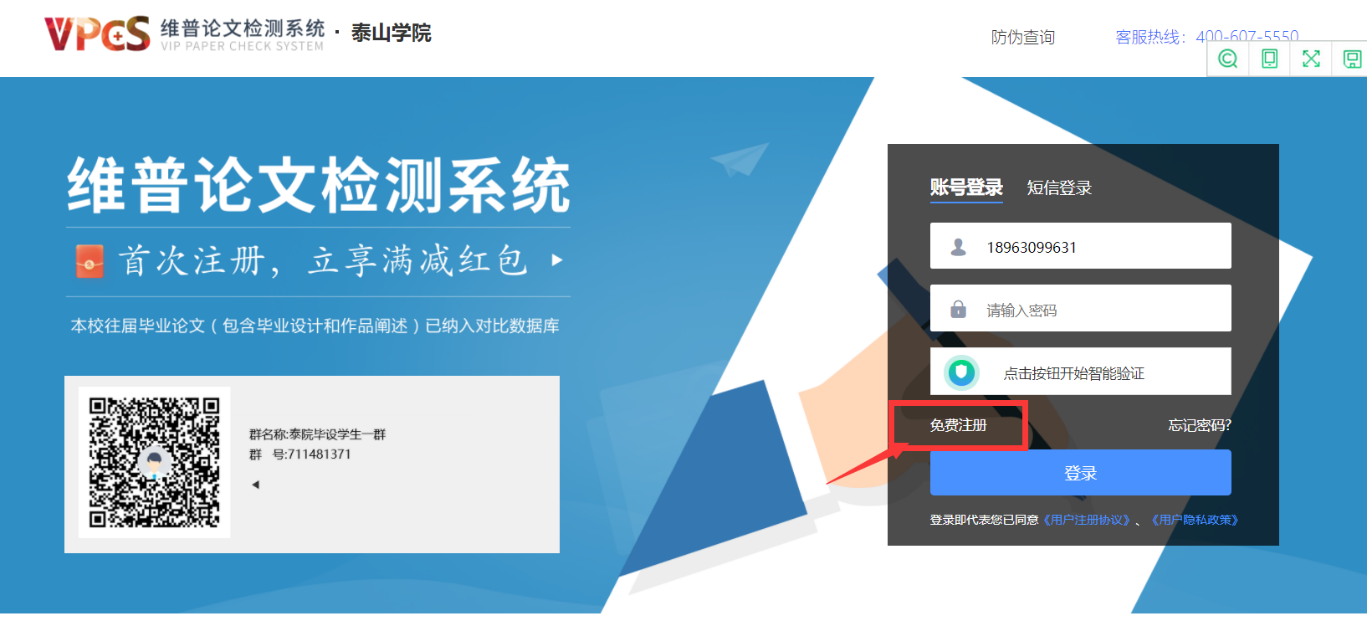 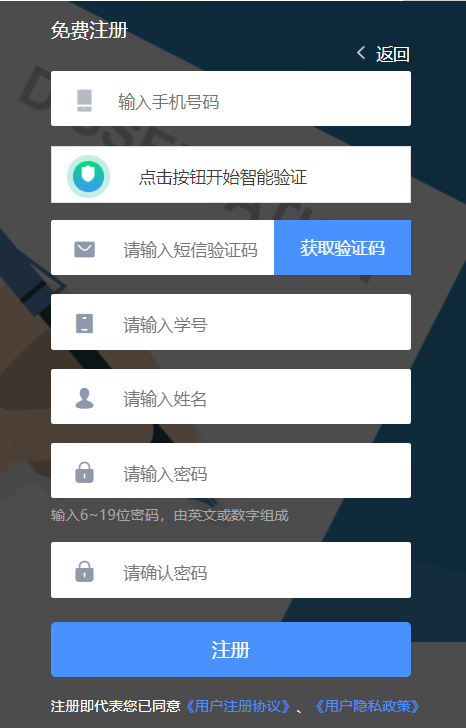 二、开始检测： 1、选择“大学生版”。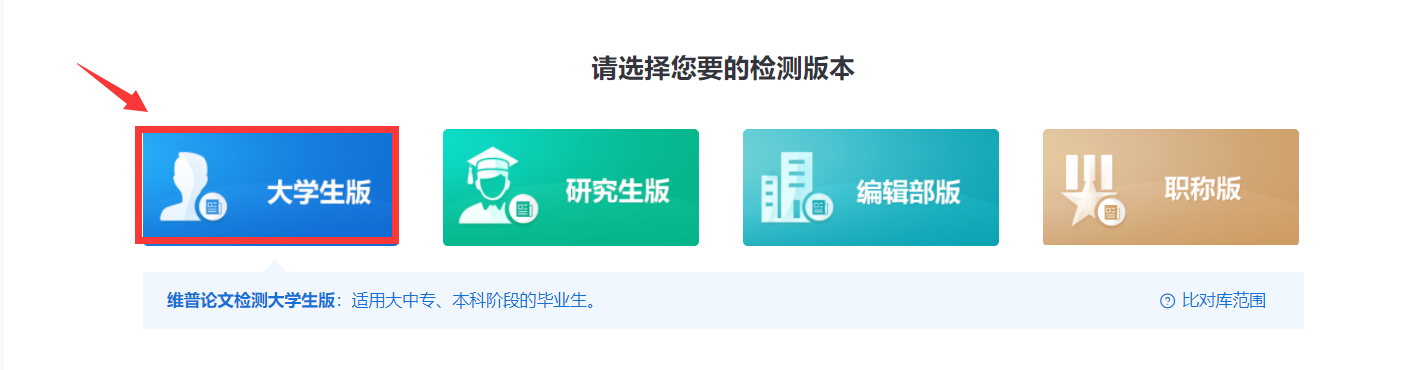 2、填入题目—-姓名---上传文档---点击下一步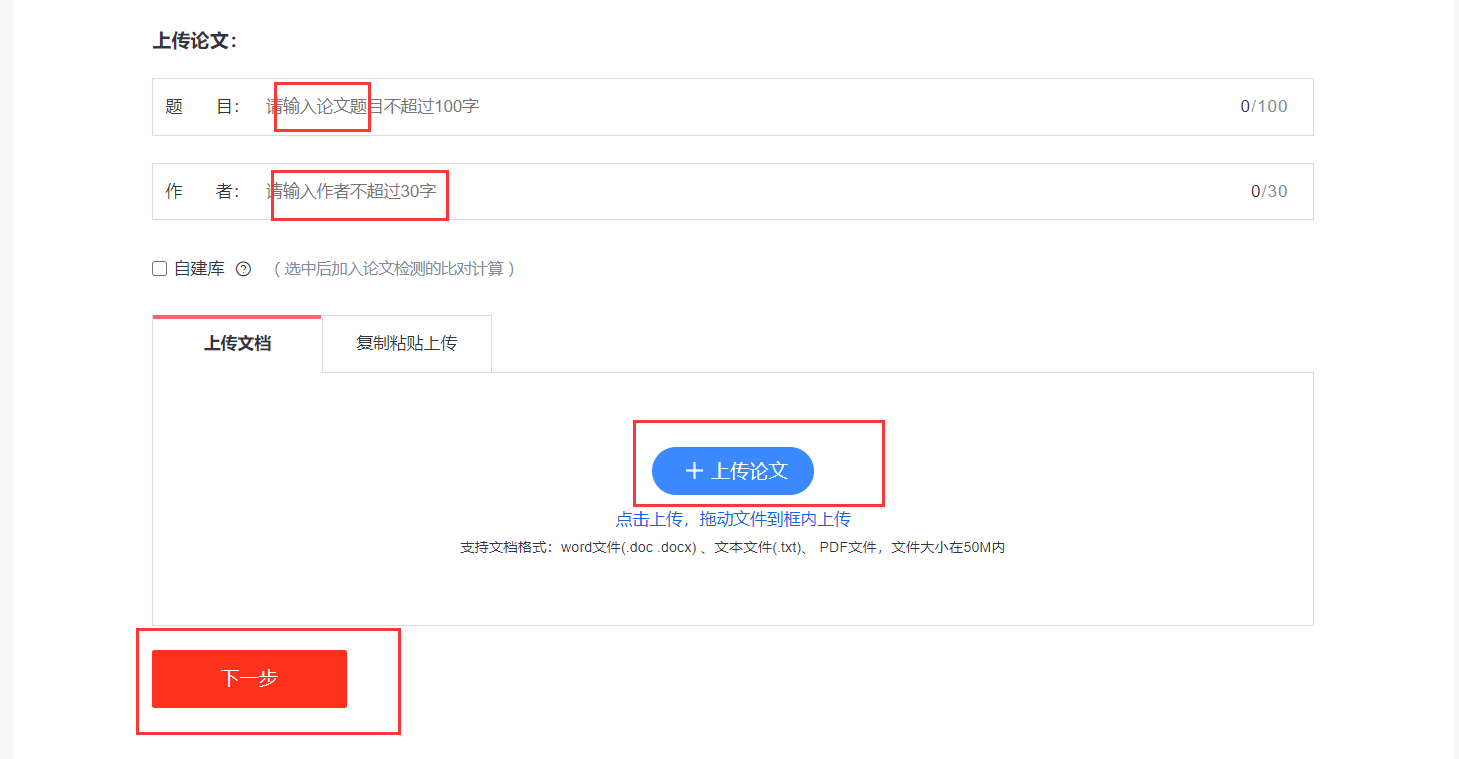 3、选择支付方式，建议微信或支付宝支付，提交检测。首次可选择红包抵扣，第二次开始需要付费使用，自愿使用。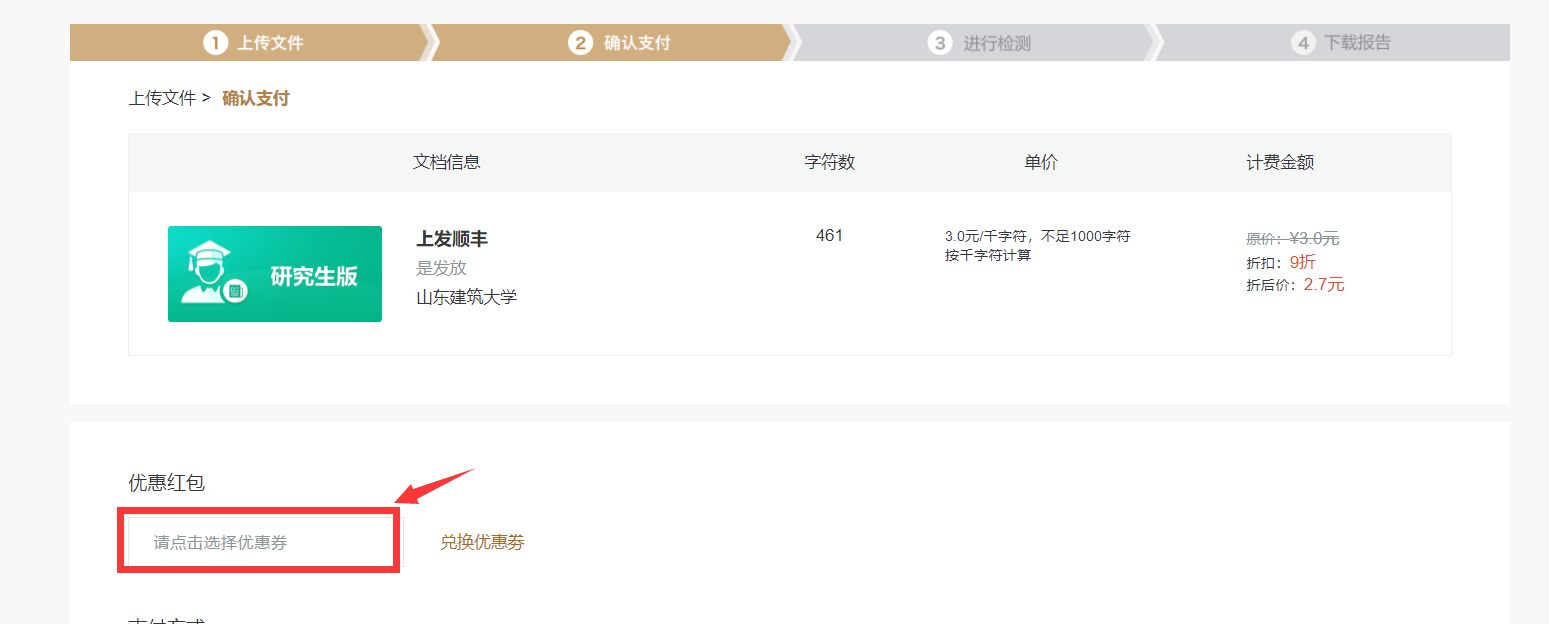 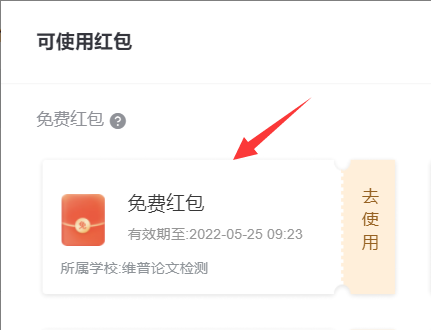 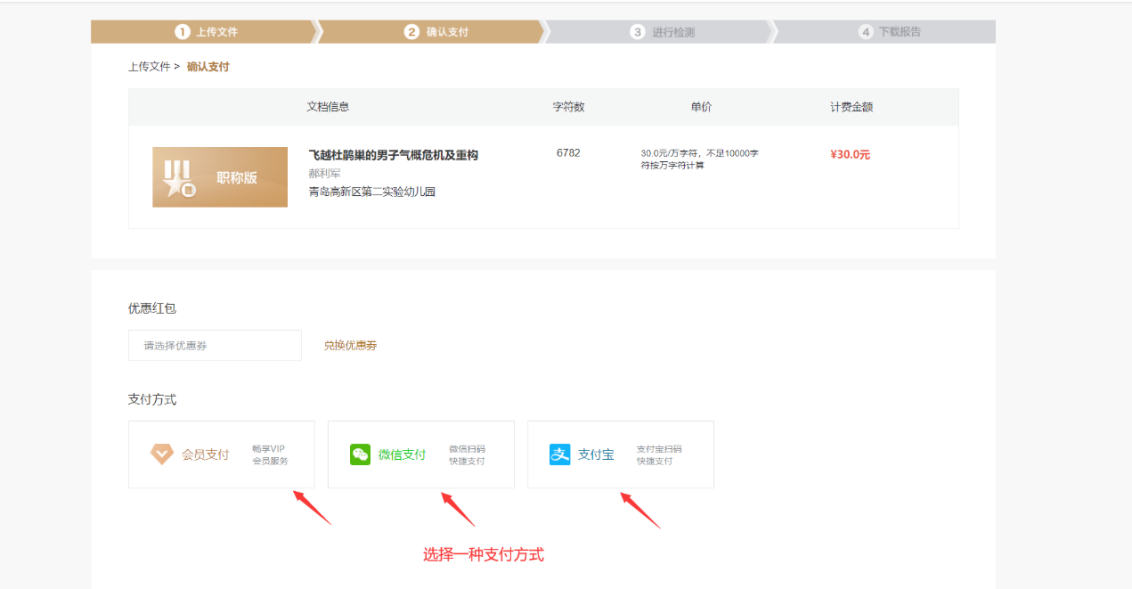 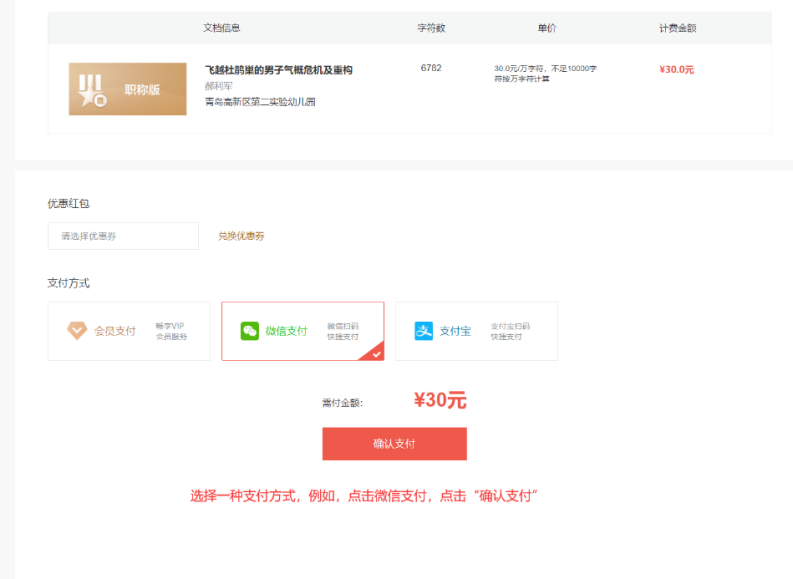 4、等待检测完成，点击右上角“个人中心”，下载报告。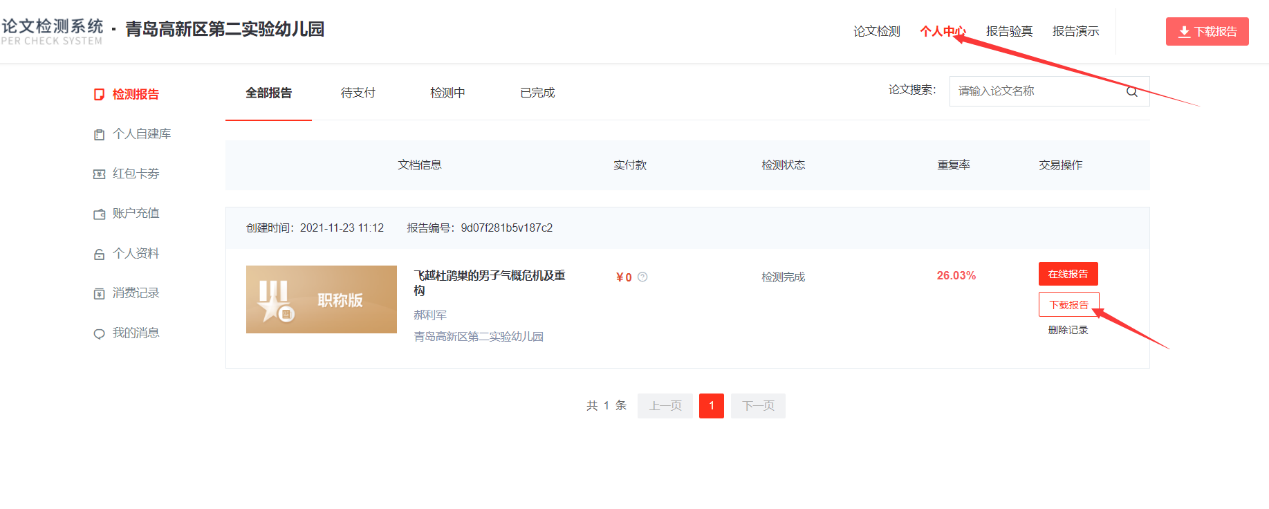 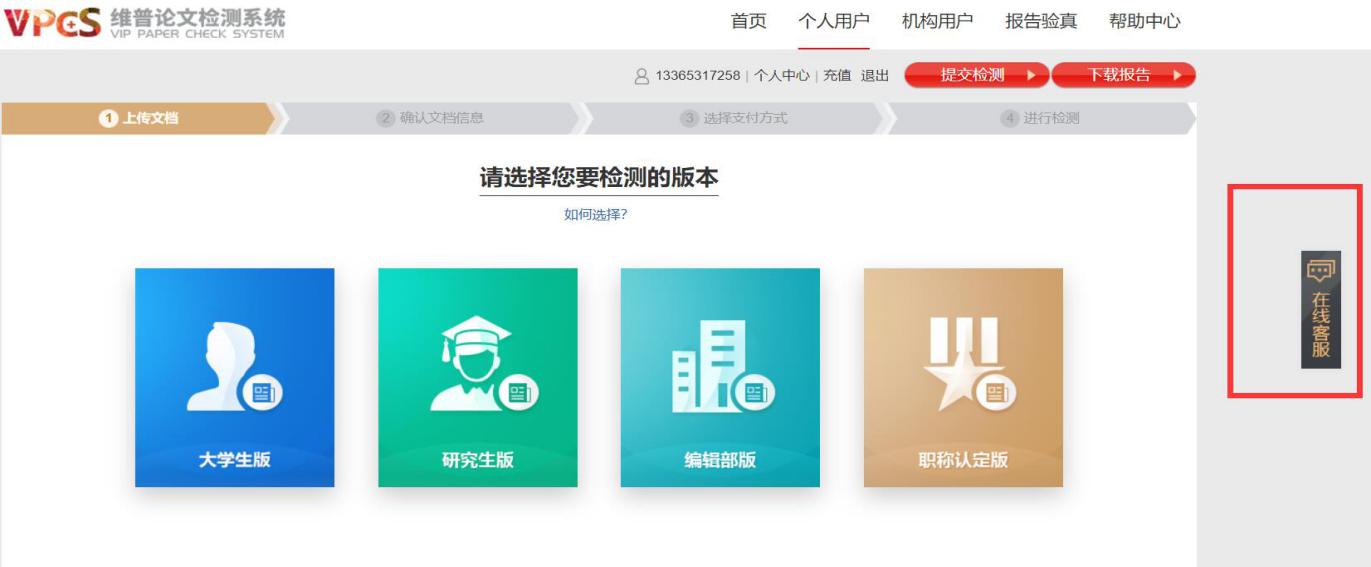 